하나님의 연인으로서의 재정 사도 - 샨 볼츠 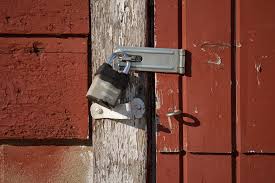 † 하나님의 연인으로서의 재정 사도 - 샨 볼츠 ▶ 재정의 사도만약, 하나님께서 당신을 재정의 사도로 부르시고 계신다면 어떻게 하겠는가?하나님 나라를 건축하려는 다른 사람들에게 헌금하는 일뿐만 아니라,그 나라의 조직들을 세우거나 혹은 그런 조직들에 자금을 공급하는 일을 하도록하시기 위해 하나님께서 당신에게 그분의 목적과 동역하는 방법을 훈련하고 계신다면 어떻게 하겠는가?일반적으로 잘못 인용되긴 하지만, 성경은 돈이 악이라고 말씀하지 않는다.다른 공급 물자와 마찬가지로 돈 역시 중립적인 것이다.오히려, 선한가 악한가를 결정짓는 것은 탐욕과 두려움, 걱정등 돈에 대한 마음의 태도이다.하나님은 우리가 종교 (religion)라고 부르는 형식과 구조, 그리고 프로그램을 뛰어넘어 감찰하고 계신다.그분은 인간이 그분을 예배하기 위해 확립해 놓은 벽들과 경계들, 그리고 정의들의 범위를 넘어 바라보고 계신다.하나님은 건물들과 사람들을 사랑하시지만, 그분의 눈은 자신의 유업인 전 세계를 품으시면서 여기저기를 살피신다.지금 하나님은 그분의 자원들을 맡을 청지기를 찾기 위해사람들의 마음과 인격을 면밀히 살피고 계신다.뿐만 아니라, 그분은 하나님의 갈망을 성취해 드릴 수 있기 위해 더욱 더충만한 성령의 그릇이 되고자 하는 사람들을 찾고 계신다.하나님의 연인으로서, 우리는 돈과 섬김과 사랑으로 모든 것을 희생하기 의해 함께 연합해야 한다.물론 우리가 드리는 것에 가격표를 붙여서는 안될 것이다.실재로 우리는 사랑으로 인해 나누어 주고 싶은 동기를 부여받게 될 것이다.나는 우리가 드리지 않는다고 하나님께서 우리를 심판하시는 것은 아니라고 믿는다.그렇지만 우리의 드리는 행위는 하나님께서 자연적인 영역, 즉 우리의 인격과 생활방식, 재정, 건강, 그리고 기타 많은 영역에서 역사하실 수 있도록 문을 열어 드리는 것이다.우리가 희생적으로 드리지 않는다면, 우리의 보물은 이 땅에서 받는 것으로 제한되어 버린다.왜냐하면 하나님께서 그 길을 통해 역사하시도록 우리가 그분께 문을 열어드리지 않았기 때문이다.희생적인 드림의 길은 그분께 너무나 중요한 것이다.천국 경제의 열쇠 - 샨 볼츠 